Protocole de Madrid concernant l’enregistrement international des marquesModification des montants de la taxe individuelle : IslandeLe Gouvernement de l’Islande a notifié au Directeur général de l’Organisation Mondiale de la Propriété Intellectuelle (OMPI) une déclaration modifiant les montants de la taxe individuelle qui doit être payée à l’égard de l’Islande en vertu de l’article 8.7) du Protocole de Madrid.À compter du 19 août 2023, les montants de la taxe individuelle pour l’Islande seront les suivants :  Ces nouveaux montants devront être payés lorsque l’Islandea)	est désignée dans une demande internationale reçue par l’Office d’origine le 19 août 2023 ou après cette date;  oub)	fait l’objet d’une désignation postérieure qui est reçue par l’Office de la partie contractante du titulaire ou présentée directement au Bureau international de l’OMPI à cette date ou à une date ultérieure;  ouc)	a été désignée dans un enregistrement international qui est renouvelé à cette date ou à une date ultérieure.Le 15 juin 2023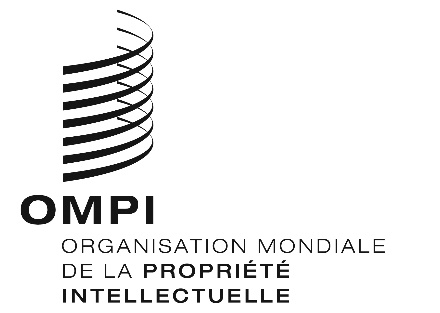 AVIS N° 17/2023AVIS N° 17/2023AVIS N° 17/2023RUBRIQUESRUBRIQUESMontants(en francs suisses)Montants(en francs suisses)RUBRIQUESRUBRIQUESjusqu’au18 août 2023à compter du 19 août 2023Demande oudésignationpostérieure –  pour une classe de produits ou services224247Demande oudésignationpostérieure –  pour chaque classe supplémentaire4853Demande oudésignationpostérieure Lorsque la marque est une marque collective :Demande oudésignationpostérieure –  pour une classe de produits ou services224247Demande oudésignationpostérieure –  pour chaque classe supplémentaire4853RUBRIQUESRUBRIQUESMontants(en francs suisses)Montants(en francs suisses)RUBRIQUESRUBRIQUESjusqu’au18 août 2023à compter du 19 août 2023Renouvellement–  pour une classe de produits ou services224247Renouvellement–  pour chaque classe supplémentaire4853RenouvellementLorsque la marque est une marque collective :Renouvellement–  pour une classe de produits ou services–  pour chaque classe supplémentaire2244824753